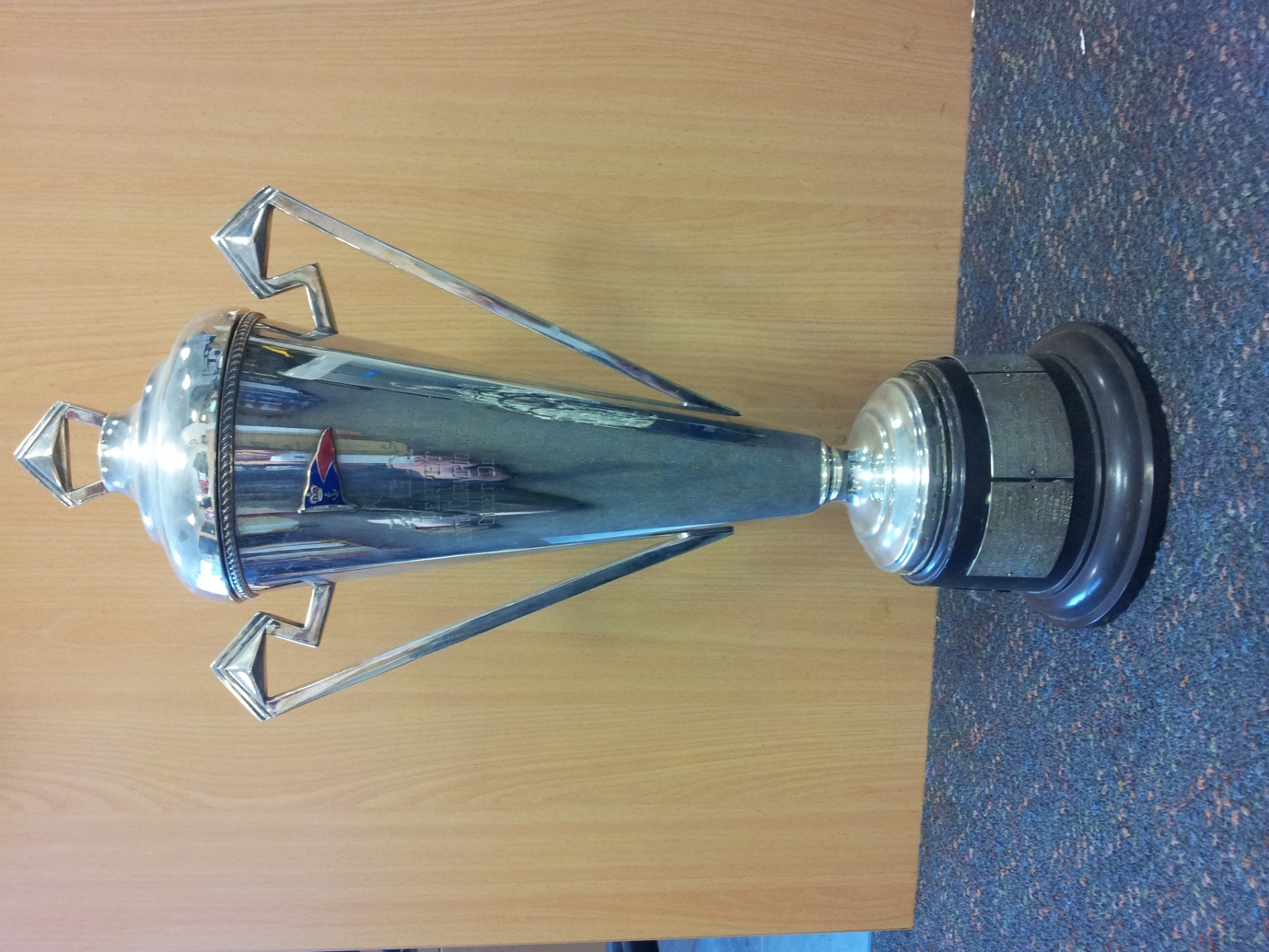 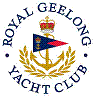 Royal Geelong Yacht Club Inc.Est 1859Trophy Deed of Gift.Trophy Deed of Gift.Trophy:Heath Perpetual Championship CupPresented by:W. HeathDate:1952For:First Year Skipper AggregateRemarks / RevisionsSecond Such Trophy donated by Mr. Heath.First was for 12 foot cadets, and was lost.It appears that this trophy was replaced by the Margret and Dave Wane trophy…It is unclear what this trophy was awarded for n the intervening years.In recent years (season 1998-1999), it has been awarded for the Crew of the Red Division Championship winnerClick here for a list of the recipients from day oneClick here for a list of the recipients from day one